FORMATION ACADÉMIQUE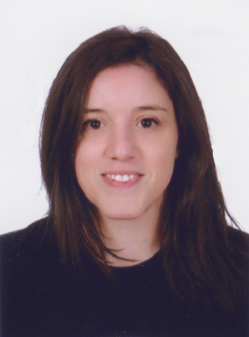 Lycée Français de Valladolid (Espagne)1992-2003Licence (Bac+5) Lettres Modernes (Philologie Française)Université de Valladolid | 2008-2013Bourse Erasmus à l’ Université de Rouen (Haute-Normandie)Master en Traduction Spécialisée (filière technique) ISTRAD (Instituto Superior de Estudios de Traducción) | 2023FORMATION ACADÉMIQUELycée Français de Valladolid (Espagne)1992-2003Licence (Bac+5) Lettres Modernes (Philologie Française)Université de Valladolid | 2008-2013Bourse Erasmus à l’ Université de Rouen (Haute-Normandie)Master en Traduction Spécialisée (filière technique) ISTRAD (Instituto Superior de Estudios de Traducción) | 2023COMPÉTENCES LINGÜISTIQUESEspagnol – langue maternelleFrançais –BilingueAnglais – B2Portugais – A1INFORMATION SUPPLÉMENTAIRETraductrice FR-ES au forum BD La mansión del CRGEXPÉRIENCE PROFESSIONNELLECours privés pour élèves niveau lycée et université | 2015-2023Traduction de rapport ES>FR : Étude géologique, géotechnique et pétrographique de la carrière PUIG-MARI (Tarragone), pour Víctor Madrigal Fernández, géologue autonome | 2013.Traduction de rapport ES>FR : Pénétrante autoroutière reliant Mascara/Lot nº1 à l’autoroute Est-Ouest sur 25 km pour SIENA, S.L. (Serveis Integrals d’Enginyeria i Arquitectura), Barcelone. | 2015-2017Création de contenus pour magasins online de vélos (e-commerce) | CETEO, S.L. | 2019-2020OUTILS INFORMATIQUESSDL Trados Studio, memoQ, omegaTProduits Office: Word, ExcelFORMATION SUPPLÉMENTAIRECorrection Professionnelle (espagnol)│ Cálamo&CranPhraséologie pour traducteurs (espagnol) │ Trágora formaciónELISA GONZÁLEZ VICENTE+34 673371554elisagonzvic@gmail.com08/03/1989 – Valladolid (Espagne)